АДМИНИСТРАЦИЯ ШУДСКОГО СЕЛЬСОВЕТАВАРНАВИНСКОГО МУНИЦИПАЛЬНОГО РАЙОНАНИЖЕГОРОДСКОЙ ОБЛАСТИП О С Т А Н О В Л Е Н И Еот 21.04.2022 года                                                                                                         №14Об обеспечении пожарной безопасности объектов и населенных пунктов Шудского сельсовета в весенне-летний период 2022 годаВ соответствии с постановлением Администрации Варнавинского муниципального района от 15.04.2022 г. № 312 "Об обеспечении пожарной безопасности объектов и населенных пунктов  Варнавинского муниципального района в весенне-летний период 2022 года", а также в рамках проведения сезонной пожарно-профилактической операции «Лето» и «Водоисточник", в целях предупреждения пожаров и обеспечения безопасности людей в весенне-летний период 2022 года, администрация Шудского сельсовета п о с т а н о в л я е т:1. Утвердить План противопожарных мероприятий по подготовке объектов и населенных пунктов Шудского сельсовета к эксплуатации в весенне-летний период 2022 года.2. Организовать выполнение правообладателями земельных участков     (собственниками земельных участков, землепользователями, землевладельцами и арендаторами земельных участков), расположенных в границах  населенных пунктов проведение на указанных территориях регулярной уборки мусора и покоса травы.Обеспечить по мере схода снежного покрова уборку территорий общего пользования населенных пунктов от сухой травы, мусора, горючих отходов.3. Дополнительно проинформировать граждан до 29 апреля 2022 года об утвержденных перечнях первичных средств тушения пожаров и противопожарного инвентаря, которые должны иметься в помещениях и строениях, находящихся  в их собственности (пользовании).4. Обнародовать настоящее постановление согласно Уставу сельсовета и разместить на официальном сайте www.варнавино-район.рфв информационно-телекоммуникационной сети Интернет.  5. Контроль за исполнением настоящего постановления оставляю за собой.Глава администрации Шудского сельсовета ________________ Т.В. ИвановаУТВЕРЖДЕН                                                                           постановлением администрации Шудского сельсовета Варнавинского муниципального района Нижегородской области                                                                                           от 21.04.2022г. № 14План противопожарных мероприятий по подготовке объектов и населенных пунктов Шудского сельсовета к эксплуатации в весенне-летний период 2022 года№ п/пПланируемые мероприятияСроквыполненияОтветственныйПримечание1Подготовка проекта постановления «О введении на территории Администрации Шудского сельсовета Варнавинского муниципального района особого противопожарного режима»с введениемIV-Vкласса пожарной опасностиСпециалист администрации 2Участие в заседаниях КЧС и ОПБ Варнавинского муниципального района:- о подготовке к весенне-летнему пожароопасному периоду 2022 года и паспортизации территорий населенных пунктов Варнавинского района- о результатах весенней проверки источников противопожарного водоснабжения на территории населённых пунктов Варнавинского муниципального района- об итогах подготовки к весенне-летнему пожароопасному периоду 2022 года и паспортизации территорий населенных пунктов Варнавинского муниципального районаАпрель 2022 годаМай2022 годаГлава администрации 3Выполнение мероприятий, исключающих возможность распространения огня (устройство защитных противопожарных полос, удаление сухой растительности, ликвидация ветхих строений) от лесных пожаров, горения сухой растительности на населенные пункты и в обратном направленииПо мере  схода снежного покрова, но не позднее 10 мая 2022 годаГлава администрации4Обеспечение наличия на территориях Шудского сельского поселения звуковой сигнализации для оповещения людей при пожаре, телефонной связи, а также запасов воды для целей пожаротушения в соответствии со статьями 6,63 и 68 Федерального закона от 22 июля 2008 г. № 123-ФЗ «Технический регламент о требованиях пожарной безопасности».ПостоянноГлава администрации5Организовать проведение сходов (встреч) с населением  по информированию граждан о мерах пожарной безопасности, направленных на предупреждение пожаров, характерных для данного времени года.Организовать распространение памяток. До 15 мая 2022 годаГлава администрации, инструктор по ПБ6Принять меры по приведению пожарной техники, приспособленной (переоборудованной) для целей пожаротушения, в исправное состояние, обеспечению ее горюче-смазочными материалами и огнетушащими веществами. До 29.04.2022 годаГлава администрации7Организовать круглосуточное дежурство водителей пожарных автомобилей.До 09.05.2022 годаГлава администрации8Привлечь к участию в профилактике и тушении пожаров членов добровольной пожарной охраны. В населенных пунктах, а также на территориях, которых не дислоцируется ни одного подразделения пожарной охраны, провести агитационную работу в целях регистрации граждан в качестве добровольных пожарных и их участия в профилактике и тушении пожаров.До 13.05.2022годаГлава администрации9Закрепить за каждой пожарной мотопомпой мотористов из числа добровольных пожарных и определить порядок доставки мотопомп к месту пожара.До 27.04.2022 годаГлава администрации10Организовать экстренное оповещение населения при угрозе распространения природных пожаров на территории населенных пунктов Шудского сельсовета, а также при возникновении пожаров в населенном пункте. До 01.05.2022 годаГлава администрации11Провести инструктивное занятие со старостами населенных пунктов по оповещению и действиям при угрозе и распространения природных пожаров на территории населенных пунктов.До 01.05.2022 годаГлава администрацииинструктор по ТБ12Организовать силами  местного населения и членов добровольных пожарных дружин патрулирование населённых пунктов В период высокой пожарной опасности (при необходимости)Глава администрации13Уточнить схемы связи и оповещения населения при чрезвычайных ситуацияхдо 29.04.2022 годаГлава администрации14Организация противопожарной пропаганды, информирование населения о мерах пожарной безопасностиВ течении пожароопасного периодаИнструктор по ПБ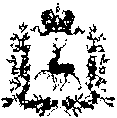 